GRUPA ŻABKI30.03.2021r.Temat tygodnia: Wielkanoc.Temat dnia: Awantura o jajka.1. Ćwiczenie percepcji wzrokowej. Potrzebne: połówki pisanek, trzy obrazki pisanek – pocięte, w kopertach, kartki, klej, kolorowe mazaki. Dorosły przygotowuje dla dziecka kopertę z trzema obrazkami pisanek w jednakowym kolorze, pociętymi na pół w różny sposób. Zadaniem dziecka jest odszukanie pasujących połówek i przyklejenie ich na kartce, a następnie ozdobienie pisanek flamastrami w dowolny sposób.2. Inscenizowanie utworu Teresy Fiutowskiej Awantura o jajka.Przedstawienie postaci występujących w przedstawieniu. Potrzebne: sylwety bohaterów inscenizacji. Dorosły pokazuje sylwety: Gosposi, kurek: Czupurki, Kukurki, Pstrokatki, Czubatki, podaje ich nazwy, a dziecko je powtarza. Inscenizacja za pomocą sylwet postaci. Gosposia: Kukurko, czy pamiętasz, że zbliżają się święta? Jajka będą potrzebne na pisanki. Kukurka: Będą na nich malowanki? Gosposia: Będą piękne, kolorowe! Narrator: Kurka łapie się za głowę... Kukurka: Pewnie dużo trzeba jaj?! Ajajaj! Ajajaj! Ajajaj! Gosposia: Dużo, dużo. Całą kopę. Kukurka: Ależ będę mieć robotę! Gosposia: Oj! Kukurko! Toć w kurniku kurek innych mam bez liku: Pstrokatka, Czubatka, Czupurka... Kukurka: To dopiero trzecia kurka... Gosposia: Ty jesteś czwarta. Kukurka: Lecz najwięcej warta! Moje jajka są wspaniałe, żółtka żółte, a skorupki białe. Narrator: Przechwałki Kukurki usłyszały inne kurki. Pstrokatka: Jak Kukurka się przechwala. Moje jajka... tralala, tralala... Żółtka moich jaj są żółte, a jajka – o, taakie duże... Kukurka: Twoje jajka, Pstrokatko, to zwykłe jaja kurze! Czubatka: Po co ta gadka? Narrator: Mówi do kurek Czubatka. Czubatka: Żółtka żółte, jaja duże, ja wam zaraz tu powtórzę, co mówiła dziś Agatka: – Ładne jajka ma Czubatka! Pstrokatka: Moje chwali gospodyni… Czubatka: Przez grzeczność to tylko czyni.Narrator: Gosposię już boli głowa, lecz rozmówek to połowa, bo nadchodzi kurka czwarta... Czupurka: Każda z was jest mało warta, bo przechwala swoje jajka. Narrator: Doskoczyły do niej kurki. Kurka: Pstrokatka: Ale kura z tej Czupurki! Czubatka: Gosposia: Cicho, cicho, cicho, kury... Dosyć mam tej awantury. Narrator: Gosposia powoli wychodzi... Gosposia: Nikt was dzisiaj nie pogodzi. Lubicie kłótnie, kurze potyczki. Po jajka na święta pójdę do indyczki. Rozmowa na temat inscenizacji. − Jakie święta się zbliżały? − O czym rozmawiała Gosposia z kurką Kukurką? − Kto usłyszał przechwałki Kukurki? − Czym zakończyła się kłótnia kur? • Słuchanie ciekawostek na temat pisanek. − Dlaczego jajko malowane we wzory nazywa się pisanką? Zgodnie z tradycją te wzory pisze się na jajku rozgrzanym woskiem, używając maleńkiego lejka ze skuwki od sznurowadła oraz szpilki do robienia kropek. Gdy jajko z napisanym wzorem zanurzymy w farbie, a potem usuniemy wosk w gorącej wodzie, pozostanie jasny wzór na barwnym tle. − Jaki był pożytek z pisanek? Kiedyś pisanki zakopywano pod progami domów, aby zapewniły mieszkańcom szczęście i dostatek. Skorupki jaj wielkanocnych rzucano pod drzewa owocowe, aby zapobiec szkodnikom i sprowadzić urodzaj. Dziewczęta myły włosy w wodzie, w której gotowano jajka na pisanki, aby bujnie rosły3. Kartka wielkanocna.Potrzebne: Kartki świąteczne. Oglądanie kartek świątecznych, zwracanie uwagi na powtarzające się elementy. Omówienie tradycji wysyłania sobie kartek z życzeniami.4. Dowolny taniec przy piosenceLink: https://www.youtube.com/watch?v=qKY9oeELKn45. Rytmiczne dzielenie (na sylaby) nazw obrazków związanych tematycznie z Wielkanocą. 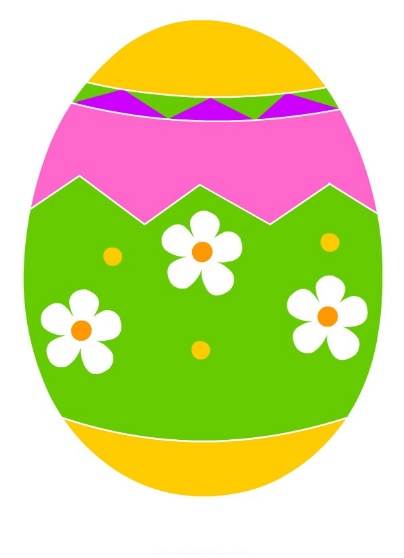 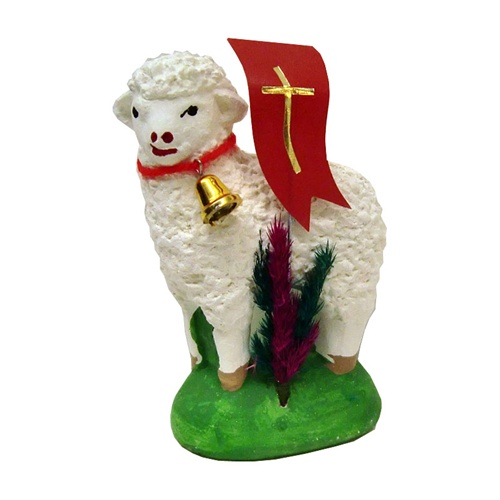 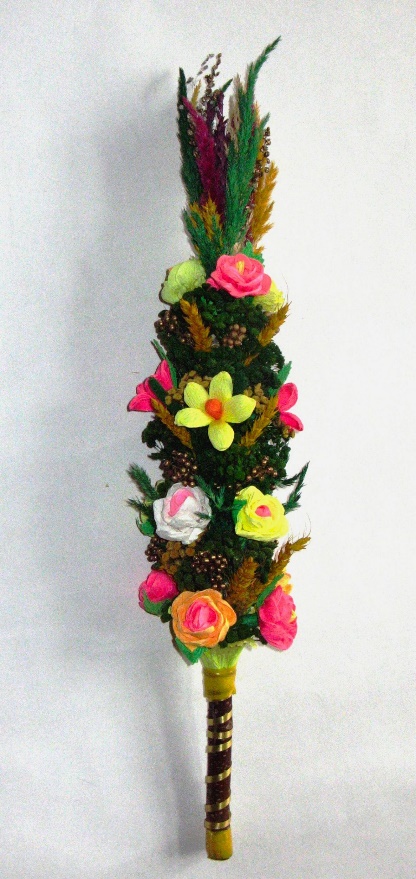 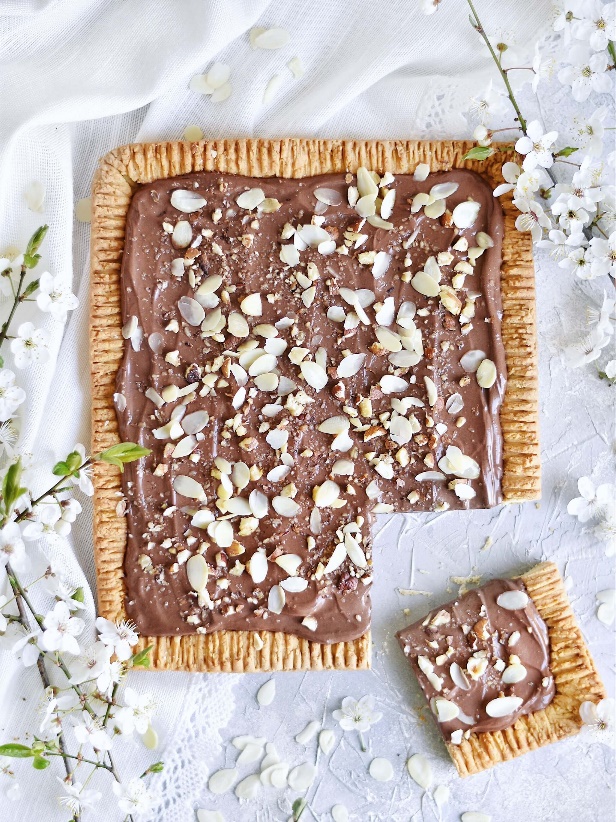 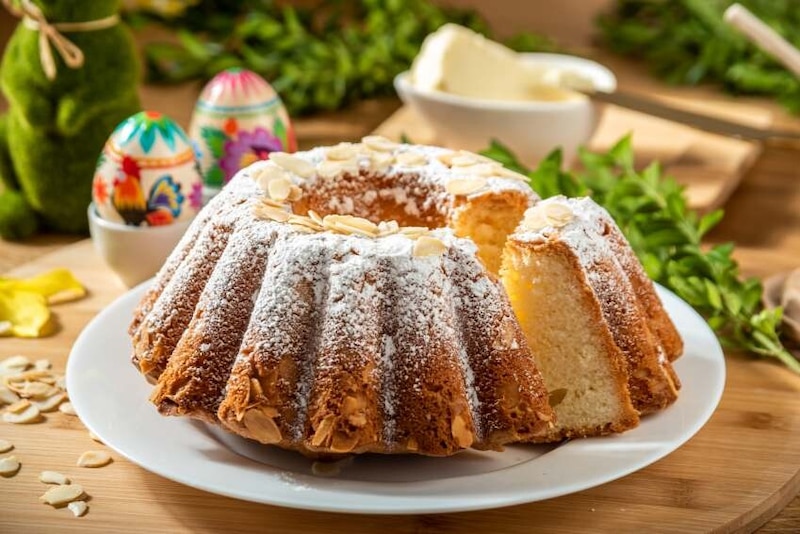 6. Karta pracy, cz. 2, nr 21. 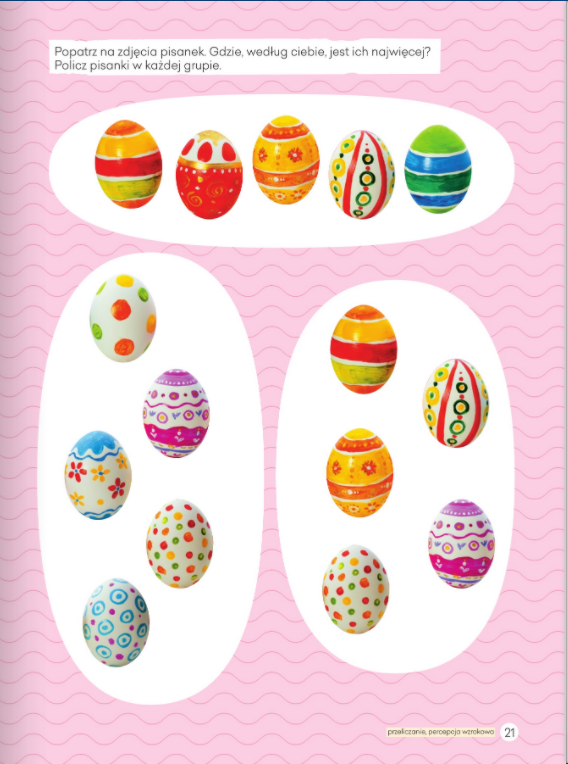 7. Zabawa inscenizowana z wykorzystaniem tekstu wiersza Kokoszka (autor nieznany).(Zabawa będzie fajniejsza wraz rodzeństwem )                                                 Dziecko:Powiem wam bajeczkę!            chodzi po kole, w środku dorosły (w roli kwoki)Miałam kokoszeczkę.                śpiewa pierwszą zwrotkę piosenki,A ta kokoszeczka znosiła jajeczka. Wcale to nie bajka,                  przykuca, kuli głowę w ramionach, a następnie powoliże z każdego jajka                    podnosi się, naśladując wykluwanie kurczątek z jajek,wyszła ta żółciutka kureczka malutka. Potem kokoszeczka                  splata ręce z tyłu, spaceruje jedno za drugim za dorosłym, lekkowkoło ogródeczka                    kołysząc się na boki,razem z kurczętami                  przykuca i stuka palcami o podłogę, udając, że zbiera ziarenkazbierała ziarneczka.Jastrząb wygłodzony               wbiega dziecko-jastrząbraz nastawił szpony,                kurczątka gromadzą się na środku sali, w pobliżu swejale moja kurka                         mamy, jastrząb próbuje zaatakować kurczątka, a mama kura,                                                               machając rękami jak skrzydłami, biega wokół nich,podarła mu piórka.                  broniąc ich przed atakiem.8. Kolorowanka (poniżej).Pozdrawiamy i życzymy owocnej pracy Wychowawcy: Marta Kozyra, Katarzyna Bis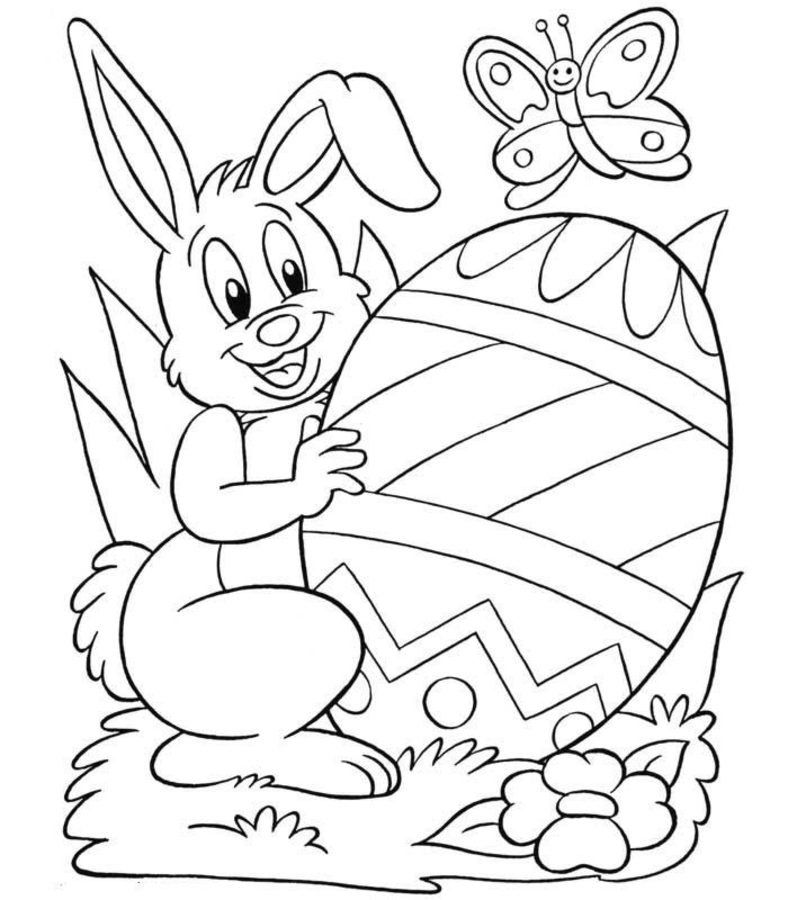 